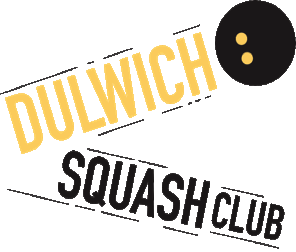 CHILDREN, YOUNG PEOPLE AND ADULTS AT ‘RISK’ PROTECTION POLICY STATEMENTDulwich Squash Club’s safeguarding policy is aligned with and closely follows guidance set out by both England Squash (www.englandsquash.com) and the NSPCC’s Child Protection in Sport Unit (https://thecpsu.org.uk). Dulwich Squash acknowledges the duty of care to safeguard and promote the welfare of children, young people and adults at risk and is committed to ensuring safeguarding practice reflects statutory responsibilities, government guidance, and complies with best practice from both England Squash (“Safeguarding Children & Young People”, Version 3.0, March 2019; and “England Squash Code of Conduct”, Version 1.0, March 2019) ) and the CPSU (“Standards for Safeguarding and Protecting Children in Sport”, 3rd edition, 2018). The policy recognises that the welfare and interests of children, young people and adults ‘at risk’ (Note: Adult at ‘risk’ refers to adults under the Care Act 2004) are paramount in all circumstances. It aims to ensure that regardless of age, gender, religion or beliefs, ethnicity, disability, sexual orientation or socioeconomic background, all have a positive and enjoyable experience of sport at Dulwich Squash in a safe and inclusive environment are protected from abuse whilst participating in squash or racket ball activities; including outside of the activity.  As part of our safeguarding policy Dulwich Squash will:promote and prioritise the safety and wellbeing of all participantsensure everyone understands their roles and responsibilities in respect of safeguarding and is provided with appropriate learning opportunities to recognise, identify and respond to signs of abuse, neglect and other safeguarding concerns relating to participantsensure appropriate action is taken in the event of incidents/concerns of abuse and support provided to the individual/s who raise or disclose the concern ensure that confidential, detailed and accurate records of all safeguarding concerns are maintained and securely stored prevent the employment/deployment of unsuitable individuals, and inappropriate usage of social mediaensure robust safeguarding arrangements and procedures are in operation.  The policy, and procedures linked to the policy, will be widely promoted and are mandatory for everyone involved in Dulwich Squash. Failure to comply with the policy and procedures will be addressed without delay and may ultimately result in dismissal/exclusion from the organisation. Monitoring  The policy will be reviewed on an annual basis in order to ensure full compliance with any changes that may be required by Dulwich Squash.	